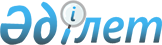 О внесении изменения в решение Темирского районного маслихата от 30 декабря 2021 года № 152 "Об утверждении бюджета Кенкиякского сельского округа на 2022–2024 годы"
					
			С истёкшим сроком
			
			
		
					Решение Темирского районного маслихата Актюбинской области от 16 сентября 2022 года № 236. Прекращено действие в связи с истечением срока
      Темирский районный маслихат РЕШИЛ:
      1. Внести в решение Темирского районного маслихата от 30 декабря 2021 года № 152 "Об утверждении бюджета Кенкиякского сельского округа на 2022–2024 годы" следующее изменение:
      пункт 1 изложить в новой редакции:
      "1. Утвердить бюджет Кенкиякского сельского округа на 2022–2024 годы согласно приложениям 1, 2 и 3 к настоящему решению, в том числе на 2022 год в следующих объемах:
      1) доходы – 174 349 тысяч тенге, в том числе:
      налоговые поступления – 23 047 тысяч тенге;
      неналоговые поступления – 100 тысяч тенге;
      поступления от продажи основного капитала – 903 тысяч тенге;
      поступления трансфертов – 150 299 тысяч тенге, в том числе:
      субвенция – 49 040 тысяч тенге;
      2) затраты – 177 898,2 тысяч тенге;
      3) чистое бюджетное кредитование – 0 тенге, в том числе:
      бюджетные кредиты – 0 тенге;
      погашение бюджетных кредитов – 0 тенге;
      4) сальдо по операциям с финансовыми активами – 0 тенге, в том числе:
      приобретение финансовых активов – 0 тенге;
      поступления от продажи финансовых активов государства – 0 тенге;
      5) дефицит (профицит) бюджета - -3 549,2 тысяч тенге;
      6) финансирование дефицита (использование профицита) бюджета – 3 549,2 тысяч тенге, в том числе:
      поступление займов – 0 тенге;
      погашение займов – 0 тенге;
      используемые остатки бюджетных средств – 3 549,2 тысяч тенге.".
      2. Приложение 1 к указанному решению изложить в новой редакции согласно приложению к настоящему решению.
      3. Настоящее решение вводится в действие с 1 января 2022 года. Бюджет Кенкиякского сельского округа на 2022 год
					© 2012. РГП на ПХВ «Институт законодательства и правовой информации Республики Казахстан» Министерства юстиции Республики Казахстан
				
      Секретарь Темирского районного маслихата 

Б. Шаимов
Приложение к решению Темирского районного маслихата от 16 сентября 2022 года № 236Приложение к решению Темирского районного маслихата от 30 декабря 2021 года № 152
Категория
Категория
Категория
Категория
Сумма (тысяч тенге)
Класс
Класс
Класс
Сумма (тысяч тенге)
Подкласс
Подкласс
Сумма (тысяч тенге)
Наименование
Сумма (тысяч тенге)
I. Доходы
174 349
1
Налоговые поступления
23 047
01
Подоходный налог
4 000
2
Индивидуальный подоходный налог
4 000
04
Hалоги на собственность
11 827
1
Hалоги на имущество
1 100
3
Земельный налог
350
4
Hалог на транспортные средства
10 377
05
Внутренние налоги на товары, работы и услуги
7 220
3
Поступления за использование природных и других ресурсов
500
4
Сборы за ведение предпринимательской и профессиональной деятельности 
6 720
2
Неналоговые поступления
100
06
Прочие неналоговые поступления
100
1
Прочие неналоговые поступления
100
3
Поступления от продажи основного капитала
903
03
Продажа земли и нематериальных активов
903
1
Продажа земли
903
4
Поступления трансфертов
150 299
02
Трансферты из вышестоящих органов государственного управления
150 299
3
Трансферты из районного (города областного значения) бюджета
150 299
Функциональная группа
Функциональная группа
Функциональная группа
Функциональная группа
Функциональная группа
Сумма (тысяч тенге)
Функциональная подгруппа
Функциональная подгруппа
Функциональная подгруппа
Функциональная подгруппа
Сумма (тысяч тенге)
Администратор БП
Администратор БП
Администратор БП
Сумма (тысяч тенге)
Программа
Программа
Сумма (тысяч тенге)
Наименование
Сумма (тысяч тенге)
II. Затраты
177 898,2
01
Государственные услуги общего характера
53 198,2
1
Представительные, исполнительные и другие органы, выполняющие общие функции государственного управления
53 198,2
124
Аппарат акима города районного значения, села, поселка, сельского округа
53 198,2
001
Услуги по обеспечению деятельности акима города районного значения, села, поселка, сельского округа
52 498,2
022
Капитальные расходы государственного органа
700
07
Жилищно-коммунальное хозяйство
15 793,9
3
Благоустройство населенных пунктов
15 793,9
124
Аппарат акима города районного значения, села, поселка, сельского округа
15 793,9
008
Освещение улиц в населенных пунктах
4 700
009
Обеспечение санитарии населенных пунктов
2 500
011
Благоустройство и озеленение населенных пунктов
8 593,9
12
Транспорт и коммуникации
92 172
1
Автомобильный транспорт
92 172
124
Аппарат акима города районного значения, села, поселка, сельского округа
92 172
045
Капитальный и средний ремонт автомобильных дорог в городах районного значения, селах, поселках, сельских округах
92 172
13
Прочие
16 479
9
Прочие
16 479
124
Аппарат акима города районного значения, села, поселка, сельского округа
16 479
040
Реализация мероприятий для решения вопросов обустройства населенных пунктов в реализацию мер по содействию экономическому развитию регионов в рамках Государственной программы развития регионов до 2025 года
16 479
15
Трансферты
255,1
1
Трансферты
255,1
124
Аппарат акима города районного значения, села, поселка, сельского округа
255,1
048
Возврат неиспользованных (недоиспользованных) целевых трансфертов
255,1
15
ІІІ.Чистое бюджетное кредитование
0
Бюджетные кредиты
0
Категория
Категория
Категория
Категория
Сумма (тысяч тенге)
Класс
Класс
Класс
Сумма (тысяч тенге)
Подкласс
Подкласс
Сумма (тысяч тенге)
Сумма (тысяч тенге)
5
Погашение бюджетных кредитов
0
01
Погашение бюджетных кредитов
0
1
Погашение бюджетных кредитов, выданных из государственного бюджета
0
Функциональная группа
Функциональная группа
Функциональная группа
Функциональная группа
Функциональная группа
Сумма (тысяч тенге)
Функциональная подгруппа
Функциональная подгруппа
Функциональная подгруппа
Функциональная подгруппа
Сумма (тысяч тенге)
Администратор БП
Администратор БП
Администратор БП
Сумма (тысяч тенге)
Программа
Программа
Сумма (тысяч тенге)
Наименование
Сумма (тысяч тенге)
IV. Сальдо по операциям с финансовыми активами
0
V. Дефицит (профицит) бюджета
-3 549,2
VІ. Финансирование дефицита (использование профицита) бюджета
3 549,2
Категория
Категория
Категория
Категория
Сумма (тысяч тенге)
Класс
Класс
Класс
Сумма (тысяч тенге)
Подкласс
Подкласс
Сумма (тысяч тенге)
Сумма (тысяч тенге)
8
Используемые остатки бюджетных средств
3 549,2
01
Остатки бюджетных средств
3 549,2
1
Свободные остатки бюджетных средств
3 549,2